Pastoral Worker Training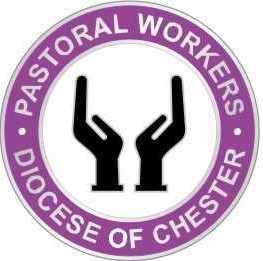 Programme HandbookCertificate of Higher Education: Ministry2019-20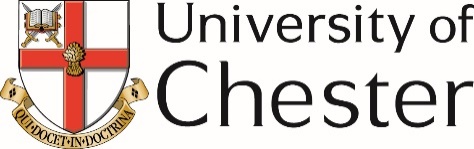 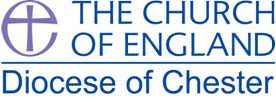 Welcome to Pastoral Worker Training
Welcome to Years 2 and 3 of your training as a Pastoral Worker in the Diocese of Chester.  You will now have finished Foundations for Ministry (FfM) which forms Year 1 of your training and we will be building on that foundation with some training specifically aimed at the calling to Pastoral Worker Ministry.  The next two years are designed to give you a firm grounding to equip you for Pastoral Worker Ministry and to help you to integrate knowledge and information with the practical skills and spiritual growth you need for being a Pastoral Worker.What is a Pastoral Worker?Pastoral Workers are lay people who exercise a vital ministry in the Church.  They are licensed to work in pastoral ministry in a voluntary capacity, within the fellowship of the church and, as part of the church’s ministry and mission, in the community.  This includes involvement in pastoral care and visiting, contacts through baptism, weddings, bereavement and illness –– and in enabling others to work in these areas.  Pastoral Workers have both theological and practical training relevant to these specific areas.   Pastoral Workers may also be involved in teaching, working with small groups, with volunteers, and in outreach work, all of which will require knowledge of Christian faith and doctrine.  Pastoral Workers in training, like Readers, begin to look at these areas of ministry on the FfM course.Pastoral Workers’ ministry will vary, depending on their gifts and the needs in the parish; ultimately, Pastoral Workers are licensed by the Bishop to an area of ministry determined in the parish and agreed with the incumbent and PCC.  Once Pastoral Workers are licensed they are encouraged to engage in further training and development, including areas such as personal spiritual growth and biblical knowledge.  The main focus, however, of their initial training and their ministry is pastoral work.What are Pastoral Workers licensed to do?In the Diocese of Chester, the Bishop licenses Pastoral Workers under Canons E7 and E8 as licensed lay workers.  These canons can be consulted in full at https://www.churchofengland.org/more/policy-and-thinking/canons-church-england/section-e#b100The primary focus for a Pastoral Worker in the Diocese of Chester will be, as the Canons say, to “exercise pastoral care”.  They may also “evangelise, instruct the people in the Christian faith, and prepare them for reception of the sacraments”.  Pastoral Workers will also have permission to assist with the distribution of Holy Communion, both at services in church, and to the ill and housebound. The Canons also potentially permit lay workers to lead worship, preach, and conduct funerals.   However, this is not seen as the main area of a Pastoral Worker’s ministry and there is no input on worship-leading or taking funerals in the initial training for Pastoral Workers.  If the incumbent or priest-in-charge of a parish wishes a Pastoral Worker to carry out such duties, additional training and the Bishop’s permission will be required.  Initial enquiries should be made to the Director of Ministry.Programme TeamProgramme LeaderVacantDirector of Studies for Pastoral Workers01928 718834 ext 229
Programme AdministratorPeter Baconministry@chester.anglican.org 01928 718834 ext 237
Warden of Pastoral WorkersRevd Vivien Gisby07516 470895
vivien.gisby@chester.anglican.orgCommittee for Ministry Revd Canon Dr Christopher BurkettDirector of Ministrychristopher.burkett@chester.anglican.org
01928 718834 ext 256External ExaminerOur external examiner is Revd Dr Jonathan Tallon from the Northern Baptist College in Manchester. We are required by the QAA (Quality Assurance Agency for Higher Education) to include the following statement:‘Under no circumstances are students permitted to independently contact an external examiner. If the student wishes to engage formally with the quality management process, there are appropriate mechanisms in place at the University of Chester, further guidance on which can be obtained from the AQSS section on Portal.’Programme Structure and Pathway DetailsYear 1Foundations for Ministry
Term 1 – Church, Faith and Action
Term 2 – Ministry, Vocation and Teamwork
Term 3 – Groups, Growth and the Gospel	Years 2 and 3Pastoral Worker Training
The course begins with the Induction Day on Saturday 21 September 2018 at Foxhill House, 
Tarvin Road, Frodsham WA6 6XB (01928 733 777) 2019-20 modules
TH4120 Presence; listening to God, listening to others
TH4121 Endings; pastoral care in bereavement
TH4122 Toolkit; developing skills in pastoral care2020-21 modules
TH4123 Awareness; listening to self, listening to others
TH4124 Beginnings; pastoral care for families
TH4125 Stages; pastoral care and the human life cycleAll modules will be delivered at Church House (5500 Daresbury Park, Daresbury, Cheshire, WA4 4GE).  The modules consist of six sessions, generally comprised of five taught sessions and a seminar to prepare for assessment.  Assessments vary but may include a dialogue or a group presentation, followed by a written reflection.  On the two ‘listening’ modules, “Presence” and “Awareness”, there will also be an assessed listening exercise.  These modules also incorporate in their teaching time one Ministry Day each year (see below).Pastoral Worker trainees may be joined by Readers undertaking further training or by other independent students from across the diocese.Vocational trainingPastoral Worker training is a vocational training rooted in, and preparing for, ministry in a parish (or chaplaincy) context.  Although students may qualify for the Certificate in Higher Education on completion of the taught modules, they also need to complete other formative training in order to be commended to the Bishop for licensing.  Pastoral Worker trainees are also, therefore, required to complete the following:One Ministry Day per term, on specific topics related to Pastoral Worker Ministry.  These offer an important enrichment opportunity and support personal formation.  They also enable Pastoral Worker trainees to meet together to share, encourage and pray for one other.  One Ministry Day each year supports the development of listening skills.A Parish ProjectA Reflection on Learning Portfolio,Working Agreement, approved by PCC and Incumbent	Mentors for Pastoral WorkersThroughout the Course you need to arrange regular meetings with a mentor.  Guidance will be given at the Induction Day as to how to choose your mentor and how to make good use of the support that they can offer, but a list of mentors is held at Church House; contact Peter Bacon (programme administrator).  What is a mentor?someone who accompanies a Pastoral Worker trainee during their trainingWhat is the purpose of mentoring?to support the trainee by meeting once or twice each term to:provide a listening earencourage him/her to talk about the course and any personal learning or growthprompt the trainee to apply this learning to his/her own situationlook at drafts of the Parish Project report and to help the trainee to reflect on each sectionhelp the trainee fulfil the course requirementsencourage the trainee to seek extra assistance if difficulties ariseWhat qualities / attitudes are needed in a mentor?an understanding of the Christian faith and of ministryan ability to listena commitment to listen before making suggestionsan ability to ask questions which will lead to further reflectiona commitment to meet regularly and to pray for the traineeWho could be a mentor?any person (lay or ordained) with the above qualitiesthere are distinct advantages in the mentor and trainee being from different parishes:easier to ‘stand back’ and question assumptions in the projectable to feed in experiences from a different settingHow do I choose my mentor?from the supplied list, or your own contactsyou will be asked to complete a short form registering that you have found a mentorA note on computer useStudents are expected to: ensure that their own computer system is virus-free, by regularly updating anti-virus software on any system used to access the websites or send email have local ‘technical support’ to sort out connection and other hardware/software problems log-on to Moodle and to your email account frequently, at least three times a week and preferably daily, even if only briefly. If you have a smart phone, make sure course emails are forwarded to it. deal with email promptly, preferably by replying immediately, even if only by sending a ‘holding reply’ or acknowledgement respect confidentiality, bearing in mind that, because the internet is not a secure medium emails may be read by people other than their intended recipients participate (as much as possible) in any additional online activities that the tutor sets, such as additional topics that arise from a discussion be aware that the file-size should be kept as small as possible when sending attachments.Aims of the programme
This course aims to equip Pastoral Workers in training for the exercise of Pastoral Worker Ministry in the Church of England and to encourage a process of life-long learning within that Pastoral Worker ministry.We aim to enable Pastoral Workers in training to:Grow in their own Christian faith, life and godliness and also in their own self-understanding and pastoral sensitivity.Develop understanding and skills in areas of specific pastoral ministry and in general skills of listening, communicating, enabling and encouraging.Make connections between their own faith and life experience and the pastoral ministry to which they are called.Develop skills of enabling members of the Church to exercise their ministry in the Body of Christ.Grow in confidence in dealing with people they encounter through their ministry, who have a wide variety of relationships with the Church and Christian faith.Appreciate the possibilities of a shared ministry in the local church through appropriate collaborative working, under the leadership of the incumbent (or Rural Dean where agreed) and develop the ability to make an appropriate personal contribution to such a shared pattern of ministry.Encourage the process of continual and life-long learning in Pastoral Worker Ministry, building on existing skills and experience.ModulesTo access the module descriptors for the Pastoral Worker Training Course (Cert HE Ministry) click on the hyperlink under the module’s title to open the appropriate page on Portal. You can also access the descriptors directly from the Moodle homepage. TH4120 Presence; listening to God, listening to others
https://moodle.chester.ac.uk/course/view.php?id=8935TH4121 Endings; pastoral care in bereavement
https://moodle.chester.ac.uk/course/view.php?id=8924TH4122 Toolkit; developing skills in pastoral care
https://moodle.chester.ac.uk/course/view.php?id=8927TH4123 Awareness; listening to self, listening to others
https://moodle.chester.ac.uk/course/view.php?id=9794TH4124 Beginnings; pastoral care for families
https://moodle.chester.ac.uk/course/view.php?id=9866TH4125 Stages; pastoral care and the human life cycle
https://moodle.chester.ac.uk/course/view.php?id=9846Requirements for progression 
Students on this course will have successfully completed the three modules of FfM (TH4111, TH4112 and TH4113) gaining the Church Universities’ Certificate Ministry, worth 60 credits at Level 4.  The six modules of this programme (over two years) are worth a further 60 credits at Level 4; successful completion leads to a Certificate of Higher Education in Ministry (120 credits at Level 4).  This award may be linked to further routes appropriate to ministerial training and development (eg a further 120 credits at Level 5 leading to the award of a Foundation Degree in Mission and Ministry).Coursework submission and anonymous marking
All written work must be submitted electronically by being uploaded to Turnitin via the appropriate Moodle page for that module.  The submission page clearly states the deadline (date and time) by which your assignment must be uploaded.  Work submitted after the deadline will automatically be registered as late and the penalty applied (unless an extension has been agreed prior to this date).  Do always bear the deadline in mind when you are planning to submit; it is your responsibility to make sure your work is uploaded to Turnitin in a timely fashion so don’t leave it until the last moment to try to upload it, in case something goes wrong!Late assessed work will be penalised and the penalty incurred will be 5% marks for anything up to 24 hours after a deadline and 5% marks per day after this, including weekends, eg:
Non-submission of assessed work will result in zero (0%) being awarded for that element.When submitting on Turnitin, please include the module number in the assignment title, eg TH4120, along with your assessment number (a number beginning with J which you will find in the top right hand corner of your home page on the University of Chester Portal).  Marking is anonymised; do not put your name or student number on your assignment, but do use your “J” number (your assessment number) in the header of your document.All assignments must be in either Microsoft Word format or a document saved as a pdf (not a document that has been scanned and saved as a pdf).  Information on how to upload assignments can be found here https://portal.chester.ac.uk/registryservices/Pages/students-docs.aspxHow the work is markedThe marker will give your work a mark in each of the areas of assessment criteria, using the grid given in this guide.  Your work is judged against the learning objectives for each module (listed on each module descriptor); you should keep these in mind when putting your assignment together.Ministerial application is especially important on this course – if your work is simply theoretical without any reference or reflection or application to ministry, it will be marked down.  Having given your work a mark in each of these areas, the marker will then use that as a basis for giving an overall mark for the assignment.  The marker will make some comments on your work which you will be able to access through Turnitin from the date that will be notified to you.The assignment and the feedback given will be subject to ‘second marker’ monitoring.  The monitoring always includes a second marking of work which could be graded a ‘first’, a ‘fail’ or a borderline between grades.  In addition a proportion of the assignments will also be read to ensure that the marking overall is at the right level.  In cases where the marker and monitor cannot reach an agreement, they will pass the assignment on to staff at the University of Chester for their opinion.  The mark that is received in feedback is labelled ‘provisional’ because it is subject to further university scrutiny before awards are finally confirmed.This process takes some time and also depends on students handing work in on time.  After the end of year Programme Assessment Board, when all the marks have been confirmed, the Registry will send you a profile of confirmed grades.  This means that marks for final assignments may not be received until after the board has met.  Marks for the final assignment will be available as soon as possible along with results for the whole programme.Programme assessment gridRequests for extensions to submission deadlines
If you think that you won’t meet a particular deadline, talk to the programme leader, sooner rather than later.  Agreement of extensions needs to be before the deadline.  An extension also won’t generally be granted that is a long way from the deadline.  To ask for an extension: contact the Director of Studies before the submission deadline, giving the circumstances necessitating the further extension.  You will need to negotiate a new submission date.  After this, we will send you a form to fill in – you should fill this in and return it (together with a medical certificate if applicable) to the Director of Studies at Church House.Assessment and Marking CriteriaThese general aspects of the criteria appear on the Assignment Feedback Form (and the full criteria are detailed in the table at the end of this document):knowledge and understandingintellectual/cognitive skillspractical/professional skillscommunication skillsThese are the criteria by which your tutors will judge your achievement of the learning outcomes. The criteria grid relates these criteria to percentage grades.  These descriptions can help you in the task of self-assessment, and might also help in a discussion between you and the tutor about how to improve your work.When thinking about and planning your assignments, bear in mind the learning outcomes for the module.  However, also be aware that learning outcomes apply to the assessment as a whole – the oral and written parts - so not all the learning outcomes will be met by a single assessment.  
Absence Procedure
As group learning is a key part of the programme, students are required to attend all evening sessions and ministry days.  Please ensure that your attendance is recorded on the class list available at each venue.  Unavoidable absences should be notified by email to the programme leader.  Please communicate if you are struggling to attend for any reason.External Examiner Reports and Annual Monitoring Reports for the programme
These documents are available on the Portal Programme Documents page, follow the link below https://portal.chester.ac.uk/programmedocuments/Pages/default.aspx Student Representation and Evaluation
At the end of each module students will be asked to complete a feedback report on their experience of learning on the course. These responses are carefully considered by the staff team who rely on such student evaluation in their planning and structuring of the course. At the end of the course further detailed feedback is encouraged via a questionnaire supplied to each student. Additionally student feedback is welcome at any point – please email your comments to the programme leader. Soon after registration students will have time to elect a student representative for the cohort studying in each teaching venue. These representatives can take up concerns for you at course meetings and will be given opportunity to gather verbal feedback during the progress of the course.Departmental Resources
Book boxes will be available at Church House for each module.  Books are available for loan from one teaching session until the next (and may be renewed).Key texts
There is no course text book, but students might like to consider purchasing the following study guides:Pratt, A. (2010). Practical Skills for Ministry.  London: SCM PressWhipp, M. (2013).  Pastoral Theology.  London: SCM PressAlso highly recommended to support your training:Millar, S. (2018).  Life Events; Mission and Ministry at Baptisms, Weddings and Funerals.  London: Church House PublishingPickering, S. (2017).  Listening and Spiritual Conversation.  Norwich: Canterbury PressTitles recommended for specific modules will be made available in the book boxes; bibliographies provided by tutors may suggest other texts, some of which you may wish to purchase.  Before purchasing, consider asking your clergy, other licensed ministers, or using your local library.  Also, ask your incumbent if your church is able to make you a training grant.Learning Resources 
As students of the University of Chester you will have full access to library facilities; more information is here on the University Portal https://portal.chester.ac.uk/lis/Pages/library-facilities.aspx 
Inclusivity arrangements
The Committee for Ministry takes seriously its responsibilities under the Equality Act 2010 and will make all ‘reasonable adjustments’ to facilitate full participation by all students. Please disclose at the earliest possible time (in confidence) to the programme leader or to the Director of Ministry (via ministry@chester.anglican.org) what adjustments are required.  Where adjustments are not possible (for example, because of confidentiality, sensitivity or core competencies) this will be fully explained.Health and SafetyStudents should comply with health and safety regulations at all the teaching venues.Appendix 1:  Marking Criteria% mark awarded by tutor             Penalty mark%Work up to 24 hours late6560Work up to 48 hours late6555Work up to 72 hours late6550ModuleOral/Group AssessmentWritten Reflection
Submission DeadlineMarks ReleasedTH412210 December 201914 January 2020 
at 12 noon4 February 2020 at 12 noonTH41205 May 202025 February 2020
at 12 noon17 March at 12 noonTH412131 March 202021 April 2020 at 12 noon12 May at 12 noonParish Project25 April 2020Learning Portfolio19 May 2020The assessment criteria are used to measure student performance: how well you have fulfilled the specific learning outcomes of the module. The same criteria can apply to each level, because the learning outcomes are graduated by level. The learning outcomes at different levels define the complexity of understanding and skills that you must achieve in that module. The criteria offer descriptions of standards of achievement relating to four types of learning outcome, and four separate charts of these appear below: Knowledge and understandingCognitive skillsPractical or professional skillsCommunication skills. There are various descriptors under these headings, describing different aspects of understanding or skill. Assessors use the ones that apply to the particular outcomes you should demonstrate: if the learning outcomes of your module do not require (for example) practical skills, then those criteria do not apply. Because not all of the criteria will apply to each module, different departments and faculties in the University may customise these criteria to describe how they apply to your particular area of study or to a particular type of assessment. They may also customise them to show how they interpret and apply them at different levels (4–6). In these cases, they will publish the criteria for you to see. These discipline-specific, task-specific and level-specific criteria will always conform to the institutional criteria set out here: they will specify, not contradict them.The University classifies Honours Degrees and awards Foundation Degrees (FD) with Distinction and Merit. A brief summary of the broad characteristics of each class is given here, but you should consult the full grids below to fill out the detail and full range of descriptors. Classifications are made at the point of award, using a formula set out in the Principles and Regulations. Further details and examples may be found on the Registry Services Portal pages.Knowledge & understanding90–100(1st class/FD Distinction80–89(1st class/ FD Distinction)70–79(1st class/FD Distinction)60–69(upper second/FD Merit)50–59(lower second/FD Pass)40–49(third class/FD Pass)30—39(Fail/FD Fail)20–29(Fail/FD Fail)10–19(Fail/FD Fail)0–9(Fail/FD Fail)Range and relevance of reading and researchFar-reaching investigation and insightComprehensive research and coverage of topic integrating wide range of academic sourcesExcellent command of highly relevant, extensively-researched materialWide range of core and background reading, effectively usedReasonable range of reading; references to relevant but not wide variety of sourcesBackground reading mostly relevant but over-reliant on few sourcesScant evidence of background reading; weak investigationNo evidence of relevant reading No evidence of readingNo use of sourcesBreadth and depth of knowledgeDevelops new knowledge or novel perspective going beyond the literatureExtensive subject knowledge with detailed insight into and understanding of relevant theoryExtensive, thorough coverage of topic, focused use of detail and examples Breadth and depth of coverage, accurate and relevant in detail and exampleContent generally relevant and accurate, most central issues identified; basic knowledge sound but may be patchyFairly basic knowledge, limited consistency of depth and accuracy of detail; not all aspects addressed, some omissionsContains very slight detail; content may be thin or irrelevant; issues poorly identifiedLittle relevance of content; unacceptably weak or inaccurate knowledge baseKnowledge base extremely weak; content almost entirely irrelevant or erroneousMaterial not relevant or correct; no evidence of knowledgeUnderstanding of subject matter and theoryWork produced could hardly be bettered when produced under parallel conditionsSophisticated understanding of complexities of key theoretical models, concepts and argumentsExcellent, very sound understanding of complexities of key theoretical models, concepts and argumentsClear, sound understanding of subject matter, theory, issues and debateReasonable level of understanding of subject matter, theory and ideas; main issues satisfactorily understoodPartial understanding of subject matter, core concepts and relevant issues; basic reference to theoryVery little understanding of subject matter, ideas and issues; may be issue of misreading/ misinterpretation of questionSignificant weaknesses and gaps in understanding of subject matter, ideas and issues; misunderstanding of questionDevoid of understanding of subject matter, ideas and issuesNo relevant understanding evident; response to question virtually nilTextual studiesOutstanding engagement with textSophisticated engagement with textExcellent, consistent engagement with textGood, careful engagement with textReasonably good  ability to respond to textSome ability to respond to the text Inadequate familiarity with the textLittle awareness of textMisunderstanding of text No reference to textContextual studiesOutstanding understanding of artistic or critical contextSophisticated understanding of artistic or critical contextComprehensive understanding of artistic or critical context Good understanding of artistic or critical context Sound, but may be limited, understanding of artistic or critical contextAdequate but partial understanding of artistic or critical contextWeak understanding of artistic or critical contextLack of understanding of artistic or critical contextInaccurate reference to artistic or critical context No awareness demonstrated of artistic or critical contextCognitive Skills90–100(1st class/FD Distinction)80–89(1st class/FD Distinction)70–79(1st class/FD Distinction)60–69(upper second/FD Merit)50–59(lower second/FD Pass)40–49(third class/FD Pass)30—39(Fail/FD Fail)20–29(Fail/FD Fail)10–19(Fail/FD Fail)0–9(Fail/FD Fail)Selection and use of informationOutstanding level of original synthesis, analysis, argument and evaluation Creative, innovative synthesis of ideasConvincing ability to synthesise a range of views or information and integrate references Ability to synthesise a range of views or information and incorporate referencesEvidence of drawing information togetherLittle discrimination in use of material; limited perspective or consideration of alternative viewsSuperficial use of information, minimal association; references not integratedIncorrect use of material or informationLittle or no use of material or informationLittle or no use of material or informationInterpretation of informationWork produced could hardly be bettered when produced under parallel conditionsSophisticated perception, critical insight and interpretationExcellent perception, critical insight and interpretationPerceptive, thoughtful interpretationSound explanation; this may be partly descriptive and factual;  ideas tend to be stated rather than developed Some interpretation or insight; may be largely descriptive, or superficial; over-reliance on narrative or anecdote for explanationLittle attempt to interpret material, or merely descriptive; explanations may be muddled at timesPurely descriptive; very limited discussionAny attempt at discussion limited to personal view; no discernible insightNo interpretation of information Critical analysis using theoryWork produced could hardly be bettered when produced under parallel conditionsChallenging, comprehensive critical analysis sustained throughoutVery good depth and breadth of critical analysis; sustained, thorough questioning informed by theoryConsistent development of critical analysis and questioning, using theorySome attempt at critical analysis using theory;  may be limited and lack consistency or convictionSome evidence of rationale; minimal attempt to examine strengths and weaknesses of an argumentLimited breadth and depth of analysis, inadequate critical skills; shallow and superficialLacking or erroneous analysis; negligible evidence of thoughtIsolated statements indicating lack of thoughtIsolated statements indicating lack of thoughtStructure and argumentWork produced could hardly be bettered when produced under parallel conditionsAuthoritative and persuasive argumentExcellent organisation of ideas; clear, coherent structure and logical, cogent development of argumentLogically structured; good organisation of ideas; well-reasoned discussion; coherent argumentReasonable structure; organisation may lack some logical progression; attempt made to argue logically with supporting evidence, although some claims may be unsubstantiatedBasic structure; may be some repetition or deviation; some ability to construct an argument but may lack clarity or conviction, with unsupported assertionPoorly structured, little logic;may have unsubstantiated conclusions based on generalisationStructure confused or incomplete; poor if any relationship between introduction, middle and conclusion; lack of evidence to support views expressedLack of recognisable structure or reference to argument; no related evidence or conclusionsLack of evidence of reasoningAwareness of self-development, and /or personal engagementThorough and sophisticated appreciation of learning gained and impact on self;  pertinent personal analysis;imaginative, insightful, creativeThorough and sophisticated appreciation of learning gained and impact on self;  pertinent personal analysis;imaginative, insightful, creativeThorough appreciation of learning gained and impact on self; pertinent personal analysis;imaginative, insightful, creativeGood awareness of learning and self-development; pertinent personal comment; some freshness of insight, some creative thinking and imaginationReasonable awareness of learning and self-development; may show a little indication of originality or personal engagementSome awareness of learning and self-development; personal engagement only very slightLittle or muddled awareness of learning and self-development; minimal appraisalDiscussion of own learning and development incoherent ; issues are not appraised Very little evidence of self-awarenessNo evidence of self-awareness Practical or ProfessionalSkills90–100(1st class/FD Distinction)80–89(1st class/FD Distinction)70–79(1st class/FD Distinction)60–69(upper second/FD Merit)50–59(lower second/FD Pass)40–49(third class/FD Pass)30—39(Fail/FD Fail)20–29(Fail/FD Fail)10–19(Fail/FD Fail)0–9(Fail/FD Fail)Specialist skillsOutstanding expertise and flair in the application of specialist skills Sophisticated expertise and flair in the application of specialist skills Expert demonstration, accomplished and innovative application of specialist skillsGood performance; capable and confident application of specialist skillsMostly competent and informed application of specialist skillsSufficient evidence of developing specialist skills Little evidence of skill development or applicationVery little evidence of specialist skill development Minimal evidence of specialist skill development No evidence of skill developmentIntegration of theory and practiceSkilled integration of theory and practiceSkilled integration of theory and practiceSkilled integration of theory and practiceUseful links drawn between theory and practiceConsideration of related  theory and practiceConsideration of both theory and practice, which may be unevenUneven balance between theory and practiceLittle appreciation of theory in practiceRelationship between theory and practice not evidentNo awareness of theory in practice evidentProfessional competenceExtremely high level ofprofessional competenceExtremely high level ofprofessional competenceVery high level of professional competenceSubstantial level of professional competenceSound level of professional competenceSatisfactory level of professional competenceQuestionable level of professional competence, e.g. may be some evidence of unsafe practiceLack of professional competenceSerious lack of professional competence Professional incompetenceReflective practiceSophisticated reflection on personal and professional practiceSophisticated reflection on personal and professional practiceClear and insightful reflection on personal and professional practiceClear understanding, reflection and evaluation of implications for personal and professional practiceSound reflection on personal and professional practiceAdequate but limited reflection on personal and professional practice issuesInadequate reflection on  personal and professional practice issuesSlight, if any, reflection or reference to personal and professional practiceSlight, if any, reflection or reference to personal and professional practiceSlight, if any, reflection or reference to personal and professional practiceTechnical understanding and use of materialsExcellent technical understanding and judgement; work produced could hardly be bettered when produced under parallel conditionsExcellent technical understanding and judgement; exceptional  level of competence in use of materials and appropriate application of working processes and techniquesThorough technical understanding and judgement; excellent level of competence in use of materials and appropriate application of working processes and techniquesAccurate technical understanding and judgement; good level of competence in use of materials and appropriate application of working processes and techniquesMostly accurate technical understanding and judgement; satisfactory level of competence in use of materials and appropriate application of working processes and techniquesAdequate though only partially accurate technical understanding and judgement; adequate level of competence in use of materials and application of working processes and techniquesSlight technical understanding and judgement, with inaccuracies; lack of competence in use of materials and erroneous application of working processes and techniquesFeeble technical understanding and judgement; incompetence in use of materials and erroneous application of working processes and techniquesAlmost no technical understanding or judgement; serious incompetence in use of materials and erroneous application of working processes and techniquesNo technical understanding or judgement; uninformed and arbitrary use of material, methods, processes and techniquesRelationship between content, form and techniqueWork produced could hardly be bettered when produced under parallel conditionsExcellent design and sophisticated relationship between content, form & techniqueExcellent design; strong relationship between content, form & techniqueGood design; meaningful relationship between content, form & techniqueFair design; generally sound relationship between content, form & techniqueAdequate evidence of some relationship between content, form & techniqueLimited or unresolved relationship between content, form & techniqueVery limited relationship between content, form & techniqueMinimal evidence of understanding of relationship between content, form & techniqueNo evidence of understanding of the relationship between content, form & techniqueAnalysis of performanceOutstanding critical analysis of performanceSophisticated critical analysis of performanceStrong and thorough critical analysis of performance Good critical analysis of performanceSound analysis of performanceAdequate analysis of performanceLimited information about performance  Very limited information about  performanceInsufficient evidence of knowledge of performance  No evidence of knowledge of performance Communication Skills90–100(1st class/FD Distinction)80–89(1st class/FD Distinction)70–79(1st class/FD Distinction)60–69(upper second/FD Merit)50–59(lower second/FD Pass)40–49(third class/FD Pass)30—39(Fail/FD Fail)20–29(Fail/FD Fail)10–19(Fail/FD Fail)0–9(Fail/FD Fail)Written vocabulary and styleExceptional clarity and coherence; highly sophisticated expression;work produced could hardly be bettered when produced under parallel conditionsExtremely well-written, with accuracy and flair; Highly sophisticated, fluent and persuasive expression of ideasVery clear, fluent, sophisticated and confident expression; highly effective vocabulary and styleClear, fluent, confident expression; appropriate vocabulary and styleClearly written, coherent expression;reasonable range of vocabulary and adequate style Expression, vocabulary and style reasonably clear but lack sophisticationExpression of ideas insufficient to convey clear meaning; inaccurate or unprofessional terminologyLack of clarity, very poor expression; style inappropriate, terminology inadequate and inappropriateInaccuracies of expression and vocabulary render meaning of written work extremely unclearIncoherent expressionSpelling, punctuation and syntaxNear perfect spelling, punctuation and syntaxNear perfect spelling, punctuation and syntaxNear perfect spelling, punctuation and syntaxHigh standard of accuracy in spelling, punctuation and syntaxOverall competence in spelling, punctuation and syntax, although there may be some errorsInaccuracies in spelling, punctuation and syntax do not usually interfere with meaningMany errors in spelling, punctuation and syntaxMany serious errors of spelling, punctuation and syntaxMany serious errors of even basic spelling, punctuation and syntax Heavily inaccurate;  inappropriate use of languageReferencingAll sources acknowledged and meticulously presentedAll sources acknowledged and meticulously presentedAll sources acknowledged and meticulously presentedSources acknowledged and accurately presentedSources acknowledged and referencing mostly accurateSources acknowledged;  references not always correctly cited/presentedReferencing incomplete or inaccurateReferencing inaccurate or absentNo attempt at referencingNo attempt at referencingPresentation skillsComplete accuracy in presentation; highly autonomous, thorough and well-managed approachGreat clarity and maturity of presentation; independence in extensive planning and preparationHigh standard of presentation; evidence of thorough planning, preparation and organisationGood standard of presentation; well-organised; relevant planning and preparationPresentation generally sound, maybe some weaknesses; fairly good organisation, planning and preparationSome confidence in presentation, with some lapses; adequate organisation, planning and preparationFew presentation skills; weaknesses of organisation, planning and preparationIneffective presentation skills; serious deficiency in organisation, planning and preparationInadequate presentation skills; almost no evidence of organisation, planning or preparationPresentation totally ineffective; no evidence of organisation, planning or preparationDialogic skillsOutstanding ability to stimulate and enable discussionExcellent ability to stimulate and enable discussionExcellent ability to stimulate and enable discussionClear evidence of ability to stimulate and facilitate discussionCapable attempts at participation in discussionAdequate participation in discussionLittle constructive participation in discussionInadequate attention given to discussionNo attention given to discussionNo attention given to discussion